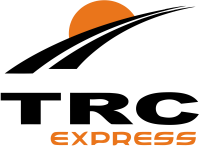 DECLARACIÓN JURADA PARA EL TRANSPORTE DE PASAJEROS MAYORES DE 65 AÑOSNombre y Apellidos:Documento de identidad (DNI) / (Pasaporte):Domicilio:Número de teléfono:Correo electrónico:Declaro bajo juramento, que cumpliré con llevar a cabo el periodo de cuarentena establecido por el Estado Peruano, al arribo al lugar de destino, motivo de este transporte.Fecha:Punto de partida:Destino final:FIRMALa falsedad de lo anteriormente declarado, será sujeto a las medidas legales pertinentes.